Year 7Knowledge Organiser: South AmericaMaps of South America1. There are 12 countries in South America2. Largest Country: Brazil. The country is covering more than half the continent's landmass.3. Largest City: Sao Paolo in Brazil. With more than 20 million inhabitants.4. Smallest Country: Suriname. The country is one of the 10 most sparsely populated countries in the world.5. Longest River: Amazon River (6,437metres/4,000miles). 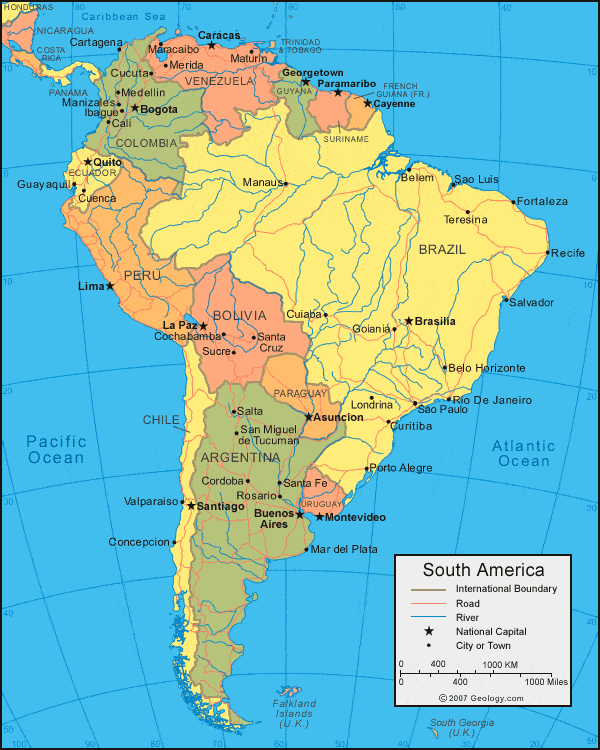 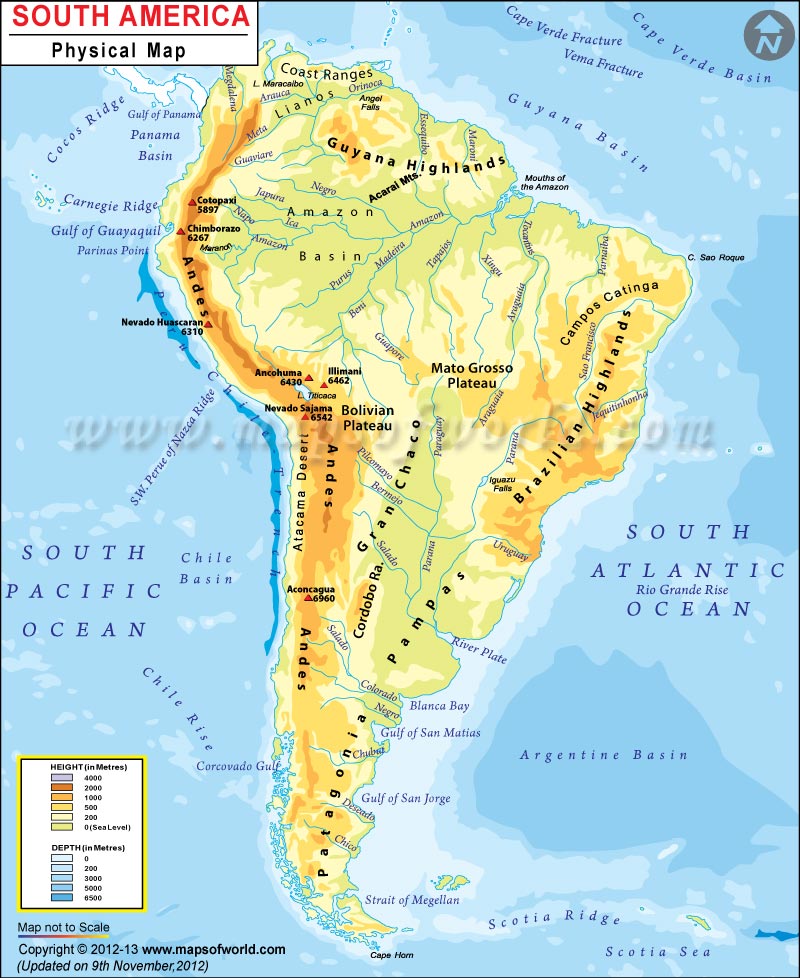 Important Human & Physical Features of South AmericaOceans: South Atlantic Ocean and Pacific Ocean.Countries: Argentina, Bolivia, Brazil, Chile, Colombia, Ecuador, Guyana, Paraguay, Peru, Suriname, Uruguay and Venezuela.Physical features: Andes Mountains, Amazon River, Atacama Desert, Amazon Rainforest, Brazilian Highlands, Guyana Highlands.Capital cities: Buenos Aires, Sucre, Brasilia, Santiago, Bogota, Quito, Georgetown, Asuncion, Lima, Paramaribo, Montevideo, CaracasOceans: South Atlantic Ocean and Pacific Ocean.Countries: Argentina, Bolivia, Brazil, Chile, Colombia, Ecuador, Guyana, Paraguay, Peru, Suriname, Uruguay and Venezuela.Physical features: Andes Mountains, Amazon River, Atacama Desert, Amazon Rainforest, Brazilian Highlands, Guyana Highlands.Capital cities: Buenos Aires, Sucre, Brasilia, Santiago, Bogota, Quito, Georgetown, Asuncion, Lima, Paramaribo, Montevideo, CaracasOceans: South Atlantic Ocean and Pacific Ocean.Countries: Argentina, Bolivia, Brazil, Chile, Colombia, Ecuador, Guyana, Paraguay, Peru, Suriname, Uruguay and Venezuela.Physical features: Andes Mountains, Amazon River, Atacama Desert, Amazon Rainforest, Brazilian Highlands, Guyana Highlands.Capital cities: Buenos Aires, Sucre, Brasilia, Santiago, Bogota, Quito, Georgetown, Asuncion, Lima, Paramaribo, Montevideo, CaracasDevelopment IndicatorsIn Geography we classify countries according to how developed they are. This means how ‘rich’ they are in comparison to other countries. We measure development through indicators. These show if a country is a LIC (Low Income Country), a NEE (Newly Emerging Economy) or a HIC (High Income Country). 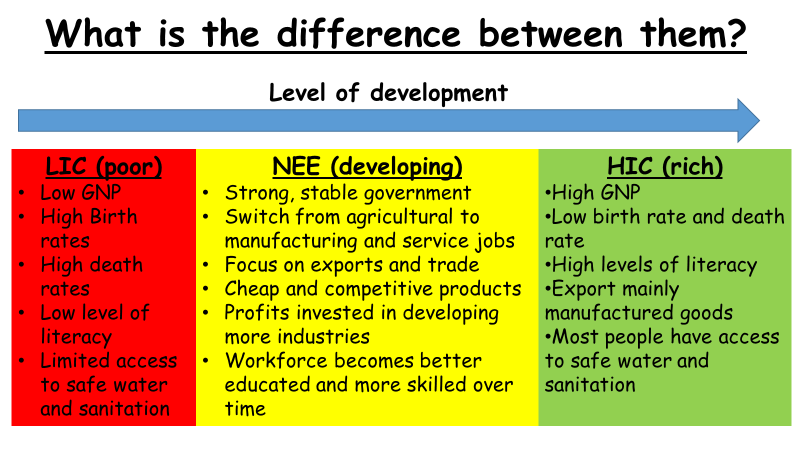 KEYWORDSDEFINITIONSDevelopment IndicatorsIn Geography we classify countries according to how developed they are. This means how ‘rich’ they are in comparison to other countries. We measure development through indicators. These show if a country is a LIC (Low Income Country), a NEE (Newly Emerging Economy) or a HIC (High Income Country). Literacy RateInfant MortalityLife ExpectancyBirth RateDeath RateGross National ProductPopulation Density% of adults who can read and write.Number of babies born per 1,000 who die before their 1st birthday.The average age a person lives.The number of people born per 1,000 of the population.The number of people who die per 1,000 of the population.A measure of the average national income of a person in a country.The number of people living in a km². Where do we find Rainforests?A tropical rainforest is a hot, humid ecosystem found near the equator.They contain the most diverse range and highest volume of plant and animal life found anywhere on earth.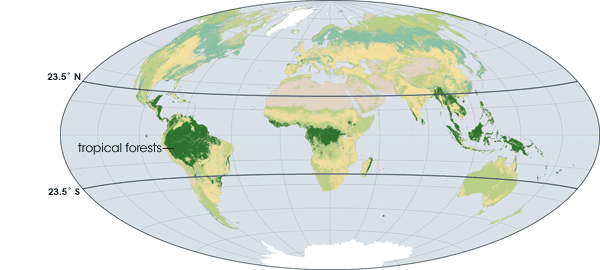 Layers of the RainforestEmergent Tallest tress – as high as 200 feet! CanopyPrimary layer. Many animals live here as food is abundant.Under CanopyLittle sunshine. Plants have large leaves to reach the sun. Shrub LevelVery dark – almost no plants. 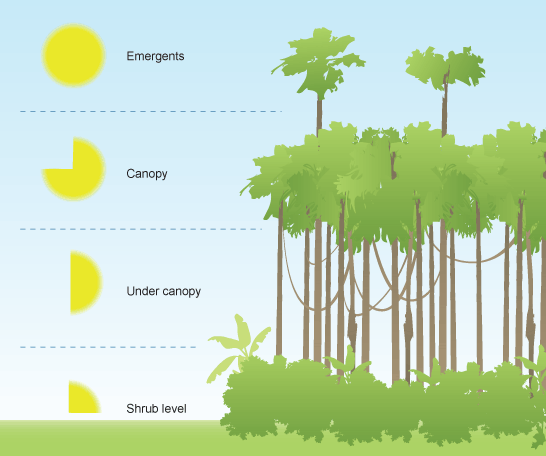 